— Ты бережешь себя из-за проблем со спиной и не так часто появляешься на спортплощадках, но турнир ты ведь ни за что не пропустишь? Чем он для тебя является?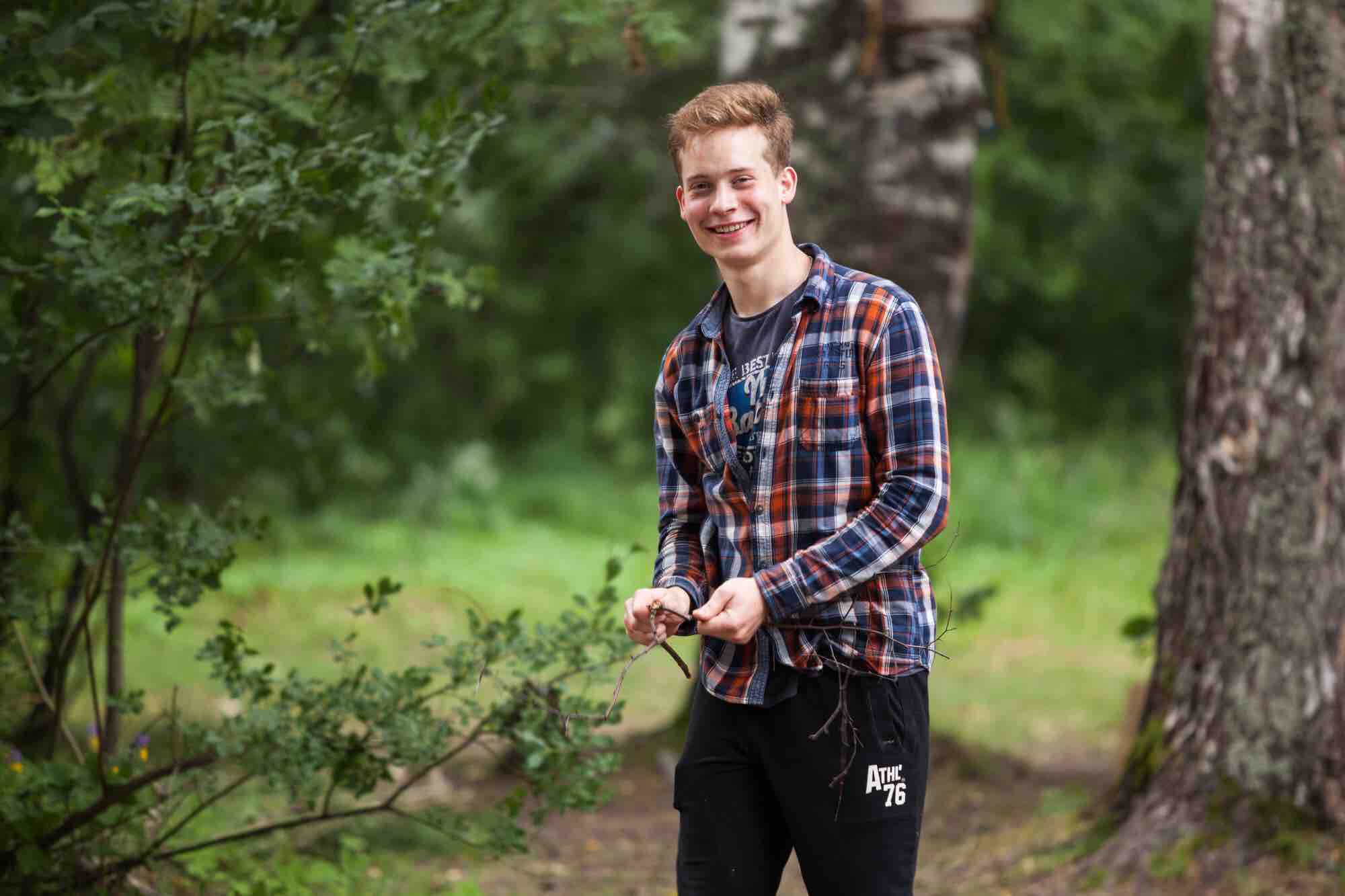 — Да, действительно, в течение уже нескольких лет из-за травмы не получается часто тренироваться. Приходится беречь здоровье и лишний раз не рисковать. Все это ради того что бы подойти к турниру в более-менее боеспособном состоянии.  Как и для многих, для меня турнир — это главное спортивное событие года. Это возможность собраться одной большой школьной семьей, поблагодарить нашего наставника и учителя Михаила Филипповича и, конечно же, почтить память Василия Алексеевича.— В прошлом году твоя команда, можно сказать, стала открытием турнира, так как своим выпуском вы играли впервые, и сразу отличный результат - полуфинал. В чем успех?— Я бы не сказал, что мы были открытием. Мне кажется, такой результат был вполне закономерным. Среди нашего выпуска много хороших игроков и ещё в последние года в ТГ именно мы составляли основу школьной команды, показывая неплохие результаты. Нам удалось сохранить прежнюю сыгранность и взаимопонимание на площадке, и потому достойно выступили. Хотя изначально и ставили более высокие цели, но недостаточное количество личного опыта и уверенности не дало нам возможности побороться за кубок.— Более чем уверен, что вы внесли коррективы в игру и за этот год еще больше повысили свое мастерство. Вы вошли в число тех команд, которые играют по схеме "5+1". Это одна из корректив или давняя цель?— И то, и другое. Я всегда мечтал выиграть турнир именно своим выпуском. Мы все видим, что турнир не стоит на месте. Он развивается, растёт уровень команд и игры в целом. Приходит понимание, что играя по-старому достичь много не удастся. Новая схема даёт множество преимуществ, если достаточно тренироваться и практиковаться. Возможно, в этом году это изменение и не принесет своих плодов, но в будущем обязательно.— Уже изучили своих оппонентов? Кого стоит боятся в этих командах?— Как уже многие отмечали, сильнейшей является группа В. Так что, попав в группу к командам ТГ и 2016, можно сказать нам повезло. Однако, все равно нам придётся серьёзно потрудиться для выхода из группы. В прошлом году команда Никиты П. как и наша дошла до полуфинала. Они умеют правильно настроиться и сыграть на кураже. Конечно, особенно стоит выделить нападающих: Никиту Попова и Володею Емельянова. Команда ТГ на мой взгляд абсолютно непредсказуема. У них есть сильный лидер Филя Гетманов и, если он сумеет грамотно организовать игру, то школьники смогут удивить.— Ты сейчас один из лучших игроков, на кого ровнялся при достижении этой цели?— Если не брать в расчёт профессиональных волейболистов, игра которых меня всегда вдохновляла, то в первую очередь это были старшие партнеры по команде. Ваня Нефедов, благодаря которому мы ещё в младшей школе у всех выигрывали в мини-волейбол, а после вместе стали чемпионами Москвы. Сережа Попов и Женя Воронов. Вместе с ними удалось отыграть пару сезонов в ЛВЛ и многому у них научиться.